Publicado en Madrid el 09/10/2018 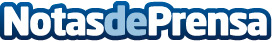 Cerca del 35% de ofertas laborales en España piden que sus candidatos sepan un idioma extranjeroEn España, más del 34% de ofertas de empleo solicitan que sus candidatos sepan, al menos, un idioma extranjero, lo que acentúa el creciente interés en aprender inglés  a través de centros como Esneca Business SchoolDatos de contacto:Comunicación Esneca910059731Nota de prensa publicada en: https://www.notasdeprensa.es/cerca-del-35-de-ofertas-laborales-en-espana Categorias: Nacional Idiomas Sociedad Recursos humanos http://www.notasdeprensa.es